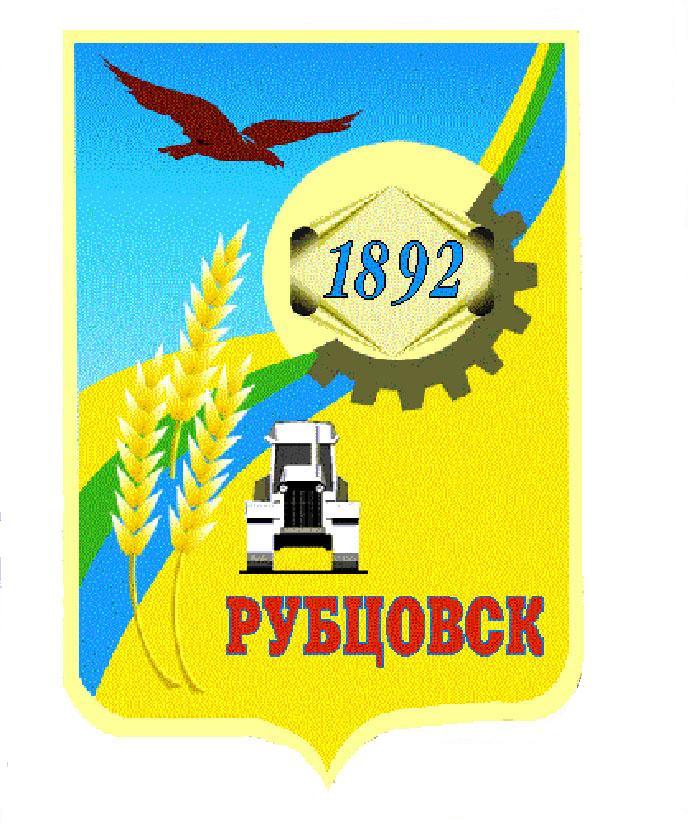 Администрация города Рубцовска Алтайского краяПОСТАНОВЛЕНИЕ__________________ № _______________ О внесении изменений в постановление Администрации города Рубцовска Алтайского края от 31.08.2012 № 4074 «Об утверждении муниципальной программы «Профилактика экстремизма, а также минимизация и (или) ликвидация последствий проявлений экстремизма на территории города Рубцовска» на 2013 – 2016 годы» (с изменениями, внесенными постановлениями Администрации города Рубцовска Алтайского края от 04.07.2013 № 3624, от 27.02.2014                  № 1009, от 03.07.2014 № 2825,                      от 13.08.2014 № 3413, от 13.02.2015                  № 924)	В целях реализации муниципальной программы «Профилактика экстремизма, а также минимизация и (или) ликвидация последствий проявлений экстремизма на территории города Рубцовска» на 2013 – 2016 годы, утвержденной постановлением Администрации города Рубцовска Алтайского края от 31.08.2012 № 4074, в соответствии с постановлением Администрации города Рубцовска от 13.01.2014 № 154 «Об утверждении Порядка разработки, реализации и оценки эффективности муниципальных программ муниципального образования город Рубцовск Алтайского края», руководствуясь решением Рубцовского городского Совета депутатов Алтайского края от 23.12.2015 № 628 «О бюджете муниципального образования город Рубцовск Алтайского края на 2016,                         распоряжением Администрации города Рубцовска Алтайского края от 31.08.2015 № , ПОСТАНОВЛЯЮ:	1. Внести изменения в постановление Администрации города Рубцовска Алтайского края от 31.08.2012 № 4074, изложив Приложение                 в новой редакции (Приложение). 	2. Признать с момента принятия настоящего постановления утратившими силу постановления Администрации города Рубцовска Алтайского края: 	от 04.07.2013 № 3624 «О внесении изменений в постановление Администрации города Рубцовска Алтайского края от 31.08.2012 № 4074 «Об утверждении муниципальной программы «Профилактика экстремизма, а также минимизация и (или) ликвидация последствий проявлений экстремизма на территории города Рубцовска» на 2013 – 2015 годы»»;	от 27.02.2014 № 1009 «О внесении изменений в постановление Администрации города Рубцовска Алтайского края от 31.08.2012 № 4074 «Об утверждении муниципальной программы «Профилактика экстремизма, а также минимизация и (или) ликвидация последствий проявлений экстремизма на территории города Рубцовска» на 2013 – 2016 годы» (с изменениями, внесенными постановлениями Администрации города Рубцовска Алтайского края от 04.07.2013 № 3624)»;	от 03.07.2014 № 2825 «О внесении изменений в постановление Администрации города Рубцовска Алтайского края от 31.08.2012 № 4074 «Об утверждении муниципальной программы «Профилактика экстремизма, а также минимизация и (или) ликвидация последствий проявлений экстремизма на территории города Рубцовска» на 2013 – 2015 годы» (с изменениями, внесенными постановлениями Администрации города Рубцовска Алтайского края от 04.07.2013 № 3624, от 27.02.2014 № 1009)»;	от 13.02.2015 № 924 «О внесении изменений в постановление Администрации города Рубцовска Алтайского края от 31.08.2012 № 4074 «Об утверждении муниципальной программы «Профилактика экстремизма, а также минимизация и (или) ликвидация последствий проявлений экстремизма на территории города Рубцовска» на 2013 – 2016 годы» (с изменениями, внесенными постановлениями Администрации города Рубцовска Алтайского края от 04.07.2013 № 3624, от 27.02.2014 № 1009, от 03.07.2014 № 2825, от 13.08.2014 № 3413)».3.	Настоящее постановление разместить на официальном сайте Администрации города Рубцовска Алтайского края в сети Интернет.4. 	Контроль за исполнением настоящего постановления возложить на исполняющего обязанности заместителя Главы Администрации города Рубцовска К.А. Вуккерта.Первый заместитель Главы Администрации города Рубцовска  			                              		       Д.З. ФельдманПриложение к постановлению Администрациигорода Рубцовска Алтайского края от _________________ № _______«Приложение к постановлению Администрациигорода Рубцовска Алтайского края от 31.08.2012 № 4074Муниципальная  программа «Профилактика экстремизма, а также минимизация и (или) ликвидация последствий проявлений экстремизма на территории города Рубцовска» на 2013 – 2016 годы.ПАСПОРТмуниципальной  программы «Профилактика экстремизма, а также минимизация и (или) ликвидация последствий проявлений экстремизма на территории города Рубцовска» на 2013 – 2016 годы (далее – Программа)Общая характеристика сферы реализации  ПрограммыОбъектом регулирования муниципальной  программы «Профилактика экстремизма, а также минимизация и (или) ликвидация последствий проявлений экстремизма на территории города Рубцовска» на 2013 – 2016 годы выступают общественные отношения в части противодействия экстремизму.Предметом регулирования является организация повышения безопасности населения, минимизации угрозы экстремистских проявлений на территории города Рубцовска.Сфера действия Программы - осуществление мероприятий, направленных на профилактическую работу с населением города Рубцовска, повышение уровня координации деятельности в сфере противодействия экстремизму, а так же ответственности руководителей органов местного самоуправления, муниципальных учреждений и предприятий за качество организации работы по противодействию экстремизму, минимизация преступлений экстремистского характера. Понятия, используемые в Программе: экстремистская деятельность (экстремизм):насильственное изменение основ конституционного строя и нарушение целостности Российской Федерации;публичное оправдание терроризма и иная террористическая деятельность;возбуждение социальной, расовой, национальной или религиозной розни;пропаганда исключительности, превосходства либо неполноценности человека по признаку его социальной, расовой, национальной, религиозной или языковой принадлежности или отношения к религии;нарушение прав, свобод и законных интересов человека и гражданина в зависимости от его социальной, расовой, национальной, религиозной или языковой принадлежности или отношения к религии;воспрепятствование осуществлению гражданами их избирательных прав и права на участие в референдуме или нарушение тайны голосования, соединенные с насилием либо угрозой его применения;воспрепятствование законной деятельности государственных органов, органов местного самоуправления, избирательных комиссий, общественных и религиозных объединений или иных организаций, соединенное с насилием либо угрозой его применения;совершение преступлений по мотивам, указанным в пункте «е» части первой статьи 63 Уголовного кодекса Российской Федерации;пропаганда и публичное демонстрирование нацистской атрибутики или символики либо атрибутики или символики, сходных с нацистской атрибутикой или символикой до степени смешения;публичные призывы к осуществлению указанных деяний либо массовое распространение заведомо экстремистских материалов, а равно их изготовление или хранение в целях массового распространения;публичное заведомо ложное обвинение лица, замещающего лицо, замещающее должность муниципальной службы, в совершении им в период исполнения своих должностных обязанностей указанных выше деяний, являющихся преступлением;организация и подготовка указанных деяний, а также подстрекательство к их осуществлению;финансирование указанных деяний либо иное содействие в их организации, подготовке и осуществлении, в том числе путем предоставления учебной, полиграфической и материально-технической базы, телефонной и иных видов связи или оказания информационных услуг.Программно - целевые инструменты Программы  (обоснование разработки Программы): Федеральный закон от 25.07.2002 № 114-ФЗ «О противодействии экстремистской деятельности»;Федеральный закон от 06.10.2003 № 131-ФЗ «Об общих принципах организации местного самоуправления в Российской Федерации»;постановление Администрации Алтайского края от 31.12.2014 № 602 «Об утверждении государственной программы Алтайского края «Противодействие экстремизму и идеологии терроризма в Алтайском крае» на 2015 – 2019 годы».Одной из проблем, стоящей перед нашим обществом является проблема, связанная с проявлением экстремистских проявлений, и как следствие, ростом террористической угрозы. В соответствии с действующим законодательством органам местного самоуправления отводится роль субъекта, противодействующего экстремизму на стадии, когда оснований для привлечения к уголовной ответственности еще нет. Поскольку экстремисты покушаются на принцип толерантности, исповедуют идеи, разрушающие этнический, религиозный, расовый, социальный мир, проповедуют насилие, то вполне разумным будет требовать от самого гражданского общества в лице органов местного самоуправления отвергнуть и осудить эти идеи еще до того, как они воплотятся в жизнь. Речь идет, с одной стороны, о развитой системе профилактической деятельности, с другой - о гражданском долге, ответственности каждого гражданина перед государством и обществом.Почвой для деятельности экстремистских организаций в городе Рубцовске могут являться конфликты, возникающие на этноконфессиональной почве, по мотивам социального расслоения населения. К числу дестабилизирующих факторов относятся: рост националистических настроений в обществе на фоне миграционных процессов; низкий уровень этнокультурной компетентности населения, стереотипное представление о культуре, менталитете, нормах поведения народов Российской Федерации и мира; ослабление внимания к сфере интернационального воспитания, резкое расслоение общества на «богатых» и «бедных».Деструктивные последствия экстремистской деятельности затрагивают все основные сферы общественной жизни - политическую, экономическую, социальную, духовную. Все это выдвигает целый ряд новых требований к организации работы Администрации города Рубцовска Алтайского края в сфере профилактики экстремизма, борьбы с носителями потенциальных угроз, а также в области минимизации последствий их деятельности.Анализ негативных процессов свидетельствует о необходимости комплексного подхода, разработки мер и механизмов по внедрению неприятия ксенофобии и норм толерантного поведения в социальную практику.Профилактика экстремизма, борьба с ксенофобными установками в обществе должна стать более результативной с помощью использования программно-целевого метода. Только путем комплексного подхода, подкрепленного финансированием, с привлечением всех заинтересованных сторон: органов государственной власти, местного самоуправления, правоохранительных и надзорных органов, средств массовой информации, учреждений образования, культуры, спорта можно добиться повышения уровня антиэкстремистской защищенности жителей города Рубцовска, эффективности управления процессами межкультурных отношений. В связи с этим возникла необходимость разработки Программы.Приоритетные направления реализации Программы, цели,  задачи, ожидаемые конечные результаты, сроки ее реализации	Приоритетные направления Программы - осуществление мероприятий, направленных на профилактическую работу с населением города Рубцовска, повышение уровня координации деятельности в сфере противодействия экстремизму, а так же ответственности руководителей органов местного самоуправления, муниципальных учреждений и предприятий за качество организации работы по противодействию экстремизму, минимизация преступлений экстремистского характера. 1-я цель Программы - организация эффективной системы мер антиэкстремистской направленности, предупреждение экстремистских проявлений на территории города Рубцовска, в том числе минимизация преступлений в данной сфере.Задачи Программы:Повышение уровня межведомственного взаимодействия по противодействию экстремизму;Обеспечение участия институтов гражданского общества в профилактике экстремистских проявлений;Обеспечение контроля и мониторинга мероприятий по профилактике экстремистской деятельности на территории города.2-я цель Программы - создание условий для формирования толерантности и межкультурной коммуникативности в молодежной среде.Задачи Программы:Проведение информационных, пропагандистских и контрпропагандистских мероприятий, направленных на формирование нетерпимости к экстремистской идеологии;Вовлечение молодежи, институтов гражданского общества, в том числе средств массовой информации и общественных объединений в систему реализации мер по противодействию экстремизму;Повышение уровня правовой культуры молодых граждан.Цели и задачи Программы соответствуют приоритетам социально-экономического развития Алтайского края, изложенным, в том числе, в государственной программе.Важнейшие целевые индикаторы Программы:Число публикаций в СМИ с целью информирования населения о возможных фактах проявления терроризма и экстремизма на территории города Рубцовска и необходимых действиях в подобных ситуациях;Количество сотрудников сфер СМИ, образования, культуры, спорта прошедших переподготовку по вопросам межкультурной толерантности и профилактики экстремизма;Доля детей, подростков и молодежи в возрасте от 7 до 22 лет, вовлеченных в мероприятия по повышению толерантности и межкультурной коммуникативности, по отношению к общей численности лиц указанной категории.	Динамика важнейших целевых индикаторов и показателей эффективности реализации Программы приведены в Таблице № 1.К последнему году реализации Программы ожидается:- улучшение информированности населения о возможных фактах проявления экстремизма и действиях в подобных ситуациях;- переподготовка по вопросам межкультурной толерантности и профилактики экстремизма за весь срок реализации программы 9 сотрудников сфер СМИ, образования, культуры, спорта;- повышение уровня знаний и компетенции в вопросах профилактики экстремистской деятельности муниципальных служащих и сотрудников муниципальных учреждений;- увеличение доли детей, подростков и молодежи в возрасте от 7 до 22 лет, вовлеченных в мероприятия по повышению толерантности и межкультурной коммуникативности, по отношению к общей численности лиц указанной категории до 85 %;- повышение толерантности и межкультурной коммуникативности молодежи;- формирование толерантного мировоззрения, борьба с ксенофобными установками.Характеристика мероприятий ПрограммыПрограмма реализуется в 2 этапа:I этап - 2013 год:	- разработка и формирование правовых и организационных механизмов в вопросе профилактики экстремизма на территории города Рубцовска;-   отработка Программы на практике;	-   создание системы мониторинга реализации  Программы.II этап - 2014-2016 годы:- совершенствование и дальнейшая практическая реализация Программы, и ее мониторинг.Мероприятия, предусмотренные Программой, осуществляются в течение 2013 – 2016 годов (Таблица № 2).За четыре года реализации Программы на территории города Рубцовска должна быть выстроена система, направленная на минимизацию проявлений экстремизма, сохранение и развитие дружбы, партнерских отношений  между этническими, религиозными, социальными группами; сложиться межведомственное взаимодействие между исполнителями Программы; проведены мероприятия, направленные на развитие толерантности у граждан, и предупреждение ксенофобии. Объем финансовых ресурсов, необходимый для реализации ПрограммыУчастие в профилактике экстремизма, а также в минимизации и (или) ликвидации последствий проявлений экстремизма в границах города Рубцовска относится к вопросам местного значения городского  округа, поэтому ресурсное обеспечение Программы осуществляется за счет средств бюджета города Рубцовска (Таблица № 3). Общий объём необходимых для реализации Программы средств  бюджета города Рубцовска в 2013-2016 годах составляет 370,8 тыс. рублей, в том числе:в 2013 году – 100 тыс. руб.; в 2014 году – 100 тыс. руб.;в 2015 году – 100 тыс. руб.;в 2016 году – 70,8 тыс. руб.Объемы финансирования мероприятий Программы из средств  бюджета города Рубцовска подлежат уточнению при формировании бюджета города Рубцовска на очередной финансовый год.Анализ рисков реализации Программы  и описание мер управления рисками реализации ПрограммыВ ходе реализации программных мероприятий возможно возникновение следующих основных рисков:а) несоответствие результатов отдельных программных мероприятий их ожидаемой эффективности; б) слабая координация деятельности исполнителей на различных стадиях осуществления Программы.К возможным рискам реализации Программы относятся:нормативные правовые риски - непринятие или несвоевременное принятиенеобходимых нормативных актов, влияющих на мероприятия Программы;организационные и управленческие риски - недостаточная проработка вопросов, решаемых в рамках Программы, недостаточная подготовка управленческого потенциала, неадекватность системы мониторинга реализации Программы, отставание от сроков реализации мероприятий.Устранение (минимизация) рисков связано с качеством планирования реализации Программы, обеспечением мониторинга ее реализации и оперативного внесения необходимых изменений.Устранение риска возможно за счет обеспечения постоянного и оперативного мониторинга (в том числе социологического) реализации Программы, а также за счет корректировки Программы на основе анализа данных мониторинга. Важным средством снижения риска является опережающая разработка инструментов мониторинга до начала реализации Программы.Механизм реализации ПрограммыСоисполнители и участники мероприятий Программы осуществляют  реализацию программных мероприятий на территории города Рубцовска.Механизм реализации Программы включает в себя:Разработку плана действий по реализации первоочередных мероприятий; разработку перечня работ по подготовке и проведению программных мероприятий  с разграничением исполнителей, с определением объемов и источников финансирования; разработку проектов договоров и соглашений с использованием программных мероприятий;Оформление в установленном порядке бюджетных заявок для финансирования мероприятий Программы;Практическую реализацию основных мероприятий и мониторинг основных показателей Программы; Предоставление ежеквартальных и годовых отчётов в соответствии с  постановлением Администрации города Рубцовска Алтайского края  от 13.01.2014 № 154 «Об утверждении Порядка разработки, реализации и оценки эффективности муниципальных программ муниципального образования город Рубцовск Алтайского края».Администрацией города Рубцовска Алтайского края ежегодно выносятся на рассмотрение Рубцовского городского Совета депутатов Алтайского края предложения по объемам средств бюджета города Рубцовска, необходимых на реализацию Программы.Методика оценки эффективности ПрограммыОценка эффективности реализации Программы и отдельных проектов по каждому направлению Программы осуществляется Администрацией города Рубцовска Алтайского края, МКУ «Управление культуры, спорта и молодежной политики» г. Рубцовска. Оценка эффективности реализации программных мероприятий в сфере профилактики экстремизма, а также минимизация и (или) ликвидация последствий проявлений экстремизма на территории города Рубцовска,  осуществляется на основе значений индикаторов по следующим формулам (исходными данными для оценки являются отчеты муниципальных учреждений культуры за соответствующий период):Число публикаций в СМИ  с целью информирования населения о возможных фактах проявления терроризма и экстремизма на территории города Рубцовска и необходимых действиях в подобных ситуациях.Количество сотрудников сфер СМИ, образования, культуры, спорта прошедших переподготовку по вопросам межкультурной толерантности и профилактики экстремизма.Доля детей, подростков и молодежи в возрасте от 7 до 22 лет, вовлеченных в  мероприятия по повышению толерантности и межкультурной коммуникативности, по отношению к общей численности лиц указанной категории:ДДП= (ОЧМВМ*100): ОЧМДДП – доля детей, подростков и молодежи в возрасте от 7 до 22 лет, вовлеченных в  мероприятия по повышению толерантности и межкультурной коммуникативности.ОЧМВМ – общая численность подростков и молодежи в возрасте от 7 до 22 лет, вовлеченных в  мероприятия по повышению толерантности и межкультурной коммуникативности.ОЧМ – общая численность подростков и молодежи в возрасте от 7 до 22 лет.Таблица № 2 Перечень мероприятий муниципальной программыТаблица № 1	Сведения об индикаторах муниципальной программыи их значенияхТаблица № 3 Объем финансовых ресурсов,необходимых для реализации муниципальной программыНачальник отдела по организации управления и работе с обращениями                                                                               Т.Д. ПлатонцеваОтветственный исполнитель ПрограммыМКУ «Управление культуры, спорта и молодежной политики» г. Рубцовска Соисполнители ПрограммыМКУ «Управление образования» г. Рубцовска;Пресс-служба Администрации города Рубцовска Алтайского края;Управление Администрации города Рубцовска по промышленности, энергетике, транспорту, развитию предпринимательства и труду;Управление Администрации города Рубцовска по жилищно-коммунальному, дорожному хозяйству и благоустройству;Учреждения, подведомственные МКУ «Управление культуры, спорта и молодёжной политики» г. Рубцовска.Участники ПрограммыОбразовательные учреждения муниципального образования город Рубцовск Алтайского края;Население муниципального образования город Рубцовск Алтайского края.Подпрограммы Программой не предусмотреныПрограммно - целевые инструменты Программы- Федеральный закон от 25.07.2002 № 114-ФЗ «О противодействии экстремистской деятельности»;- Федеральный закон от 06.10.2003 № 131-ФЗ «Об общих принципах организации местного самоуправления в Российской Федерации»;- постановление Администрации Алтайского края от 31.12.2014 № 602 «Об утверждении государственной программы Алтайского края «Противодействие экстремизму и идеологии терроризма в Алтайском крае» на 2015 – 2019 годы» (далее по тексту – государственная программа).Цели ПрограммыЦель 1. Организация эффективной системы мер антиэкстремистской направленности, предупреждение экстремистских проявлений на территории города Рубцовска, в том числе минимизация преступлений в данной сфере.Цель 2. Создание условий для формирования толерантности и межкультурной коммуникативности в молодежной среде.Задачи ПрограммыПовышение уровня межведомственноговзаимодействия по противодействию экстремизму;Обеспечение участия институтов гражданского общества в профилактике экстремистских проявлений;Обеспечение контроля и мониторинга мероприятий по профилактике экстремистской деятельности на территории города Рубцовска;Проведение информационных, пропагандистских и контрпропагандистских мероприятий, направленных на формирование нетерпимости к экстремистской идеологии;Вовлечение молодежи, институтов гражданского общества, в том числе средств массовой информации и общественных объединений в систему реализации мер по противодействию экстремизму;Повышение уровня правовой культуры молодых граждан.Целевые индикаторы и показатели ПрограммыЧисло публикаций в СМИ с целью информирования населения о возможных фактах проявления терроризма и экстремизма на территории города Рубцовска и необходимых действиях в подобных ситуациях;Количество сотрудников сфер СМИ, образования, культуры, спорта прошедших переподготовку по вопросам межкультурной толерантности и профилактики экстремизма;Доля детей, подростков и молодежи в возрасте от 7 до 22 лет, вовлеченных в мероприятия по повышению толерантности и межкультурной коммуникативности, по отношению к общей численности лиц указанной категории.Сроки и этапы реализации Программы2013-2016 годы.I этап - 2013 год:- разработка и формирование правовых и организационных механизмов  в вопросе профилактики экстремизма на территории города Рубцовска;- отработка Программы на практике;- создание системы мониторинга реализации  Программы.II этап - 2014-2016 годы:- совершенствование и дальнейшая практическая реализация Программы, и ее мониторинг.Объемы финансирования ПрограммыОбщий объем финансирования программы в 2013-2016 годах за счет средств бюджета города составит 370,8  тыс. руб., в т.ч. по годам:. - 100 тыс. руб.;. - 100 тыс. руб.;. - 100 тыс. руб.;. - 70,8 тыс. руб.Объемы финансирования подлежат ежегодному уточнению исходя из возможностей федерального, краевого бюджетов и бюджета города Рубцовска.Ожидаемые результаты реализации ПрограммыК последнему году реализации Программы:- улучшение информированности населения о возможных фактах проявления экстремизма и действиях в подобных ситуациях;- переподготовка по вопросам межкультурной толерантности и профилактики экстремизма за весь срок реализации Программы 9 сотрудников сфер СМИ, образования, культуры, спорта;- повышение уровня знаний и компетенции в вопросах профилактики экстремистской деятельности муниципальных служащих и сотрудников муниципальных учреждений;- увеличение доли детей, подростков и молодежи в возрасте от 7 до 22 лет, вовлеченных в  мероприятия по повышению толерантности и межкультурной коммуникативности, по отношению к общей численности лиц указанной категории до 85 %;- повышение толерантности и межкультурной коммуникативности молодежи;- формирование толерантного мировоззрения, борьба с ксенофобными установками.Наименование, цели, задачи, мероприятияОжидаемый результат от реализации мероприятияИсполнительСумма затрат, тыс. руб.Сумма затрат, тыс. руб.Сумма затрат, тыс. руб.Сумма затрат, тыс. руб.Сумма затрат, тыс. руб.Сумма затрат, тыс. руб.Сумма затрат, тыс. руб.Сумма затрат, тыс. руб.Сумма затрат, тыс. руб.Источники финансиро-ванияНаименование, цели, задачи, мероприятияОжидаемый результат от реализации мероприятияИсполнитель2013 г.2014 г.2014 г.2014 г.2015 г.2015 г.2015 г.2016 г.ВсегоИсточники финансиро-вания8.Цель 1.: организация эффективной системы мер антиэкстремистской направленности, предупреждение экстремистских проявлений на территории города Рубцовска, в том числе минимизация преступлений в данной сфереАктивизация участия и улучшение взаимодействия Администрации города Рубцовска Алтайского края с территориальными органами федеральных органов исполнительной власти и органами исполнительной власти Алтайского края в области профилактики экстремистской деятельностиМКУ «Управление культуры, спорта и молодежной политики» г. Рубцовска3,025,025,025,025,025,025,022,775,7Всего Цель 1.: организация эффективной системы мер антиэкстремистской направленности, предупреждение экстремистских проявлений на территории города Рубцовска, в том числе минимизация преступлений в данной сфереАктивизация участия и улучшение взаимодействия Администрации города Рубцовска Алтайского края с территориальными органами федеральных органов исполнительной власти и органами исполнительной власти Алтайского края в области профилактики экстремистской деятельностиМКУ «Управление культуры, спорта и молодежной политики» г. Рубцовска3,025,025,025,025,025,025,022,775,7бюджет городаЗадача 1: Повышение уровня межведомственного  взаимодействия  по противодействию экстремизму.Активизация участия и улучшение взаимодействия Администрации города Рубцовска Алтайского края с территориальными органами федеральных органов исполнительной власти и органами исполнительной власти Алтайского края в области профилактики экстремистской деятельностиМКУ «Управление культуры, спорта и молодежной политики» г. РубцовскаВсего Задача 1: Повышение уровня межведомственного  взаимодействия  по противодействию экстремизму.Активизация участия и улучшение взаимодействия Администрации города Рубцовска Алтайского края с территориальными органами федеральных органов исполнительной власти и органами исполнительной власти Алтайского края в области профилактики экстремистской деятельностиМКУ «Управление культуры, спорта и молодежной политики» г. Рубцовскабюджет городаМероприятие 1.1: организация работы комиссии по профилактике экстремизма, а также минимизации и (или) ликвидации последствий проявлений экстремизма на территории города РубцовскаАктивизация участия и улучшение взаимодействия Администрации города Рубцовска Алтайского края с территориальными органами федеральных органов исполнительной власти и органами исполнительной власти Алтайского края в области профилактики экстремистской деятельностиМКУ «Управление культуры, спорта и молодежной политики» г. РубцовскаВсего Мероприятие 1.1: организация работы комиссии по профилактике экстремизма, а также минимизации и (или) ликвидации последствий проявлений экстремизма на территории города РубцовскаАктивизация участия и улучшение взаимодействия Администрации города Рубцовска Алтайского края с территориальными органами федеральных органов исполнительной власти и органами исполнительной власти Алтайского края в области профилактики экстремистской деятельностиМКУ «Управление культуры, спорта и молодежной политики» г. Рубцовскабюджет городаМероприятие 1.2: переподготовка сотрудников сфер СМИ, образования, культуры, спорта по вопросам межкультурной толерантности и профилактики экстремизмаПовышение уровня знаний и компетенции в вопросах профилактики экстремистской деятельности муниципальных служащих и сотрудников муниципальных учрежденийАдминистрация города Рубцовска Алтайского края (пресс-служба)Всего Мероприятие 1.2: переподготовка сотрудников сфер СМИ, образования, культуры, спорта по вопросам межкультурной толерантности и профилактики экстремизмаПовышение уровня знаний и компетенции в вопросах профилактики экстремистской деятельности муниципальных служащих и сотрудников муниципальных учрежденийАдминистрация города Рубцовска Алтайского края (пресс-служба)бюджет городаМероприятие 1.3: проведение совещаний руководителей муниципальных общеобразовательных, дошкольных учреждений, учреждений дополнительного образования, учреждений культуры и спорта по вопросам профилактики экстремизма среди детей, подростков и их родителейСоставление планов и координация работы в сфере профилактики   экстремистской деятельности в учреждениях образования г. РубцовскаМКУ «Управление образования» г. Рубцовска;МКУ «Управление культуры, спорта и молодежной политики» г. РубцовскаВсего Мероприятие 1.3: проведение совещаний руководителей муниципальных общеобразовательных, дошкольных учреждений, учреждений дополнительного образования, учреждений культуры и спорта по вопросам профилактики экстремизма среди детей, подростков и их родителейСоставление планов и координация работы в сфере профилактики   экстремистской деятельности в учреждениях образования г. РубцовскаМКУ «Управление образования» г. Рубцовска;МКУ «Управление культуры, спорта и молодежной политики» г. Рубцовскабюджет городаЗадача 2: обеспечение участия институтов гражданского общества в профилактике экстремистских проявленийУкрепление диалога между институтами гражданского обществаМКУ «Управление культуры, спорта и молодежной политики» г. Рубцовска;МКУ «Управление образования» г. Рубцовска3,03,0555552,715,7Всего Задача 2: обеспечение участия институтов гражданского общества в профилактике экстремистских проявленийУкрепление диалога между институтами гражданского обществаМКУ «Управление культуры, спорта и молодежной политики» г. Рубцовска;МКУ «Управление образования» г. Рубцовска3,03,0555552,715,7бюджет городаМероприятие 2.1: организация и проведение «круглого стола», рабочих встреч с участием представителей конфессий, общественных объединений, представителей учебных заведений по проблемам укрепления нравственного здоровья и профилактики ксенофобии в обществеУкрепление диалога между институтами гражданского обществаМКУ «Управление культуры, спорта и молодежной политики» г. Рубцовска3,03,05,05,05,05,05,02,715,7Всего Мероприятие 2.1: организация и проведение «круглого стола», рабочих встреч с участием представителей конфессий, общественных объединений, представителей учебных заведений по проблемам укрепления нравственного здоровья и профилактики ксенофобии в обществеУкрепление диалога между институтами гражданского обществаМКУ «Управление культуры, спорта и молодежной политики» г. Рубцовска3,03,05,05,05,05,05,02,715,7бюджет городаЗадача 3: обеспечение контроля и мониторинга мероприятий по профилактике экстремистской деятельности на территории городаПовышение эффективности мероприятий по профилактике экстремистской деятельности0020202020202060Всего Задача 3: обеспечение контроля и мониторинга мероприятий по профилактике экстремистской деятельности на территории городаПовышение эффективности мероприятий по профилактике экстремистской деятельности0020202020202060бюджет городаМероприятие 3.1: мониторинг территории муниципального образования  на предмет выявления фактов осквернения зданий и иных сооружений, в том числе, посредством нанесения на них нацистской атрибутики (символики), лозунгов и уничтожение нацистской атрибутики (символики), экстремистских лозунговОтсутствие на территории города зданий и сооружений, других объектов с нанесенной экстремистской атрибутикойАдминистрация города Рубцовска Алтайского края (управление по жилищно-коммунальному, дорожному хозяйству и благоустройству)0020202020202060Всего Мероприятие 3.1: мониторинг территории муниципального образования  на предмет выявления фактов осквернения зданий и иных сооружений, в том числе, посредством нанесения на них нацистской атрибутики (символики), лозунгов и уничтожение нацистской атрибутики (символики), экстремистских лозунговОтсутствие на территории города зданий и сооружений, других объектов с нанесенной экстремистской атрибутикойАдминистрация города Рубцовска Алтайского края (управление по жилищно-коммунальному, дорожному хозяйству и благоустройству)0020202020202060бюджет городаМероприятие 3.2: осуществление контроля за соблюдением  должностными лицами предприятий торговли требований законодательства по противодействию экстремизмуПредупреждение фактов продажи книжной и кинопродукции, пропагандирующих насилие, жестокость, идеи экстремизмаАдминистрация города Рубцовска Алтайского края (управление по промышленности, энергетике, транспорту, развитию предпринимательства и труду)Всего Мероприятие 3.2: осуществление контроля за соблюдением  должностными лицами предприятий торговли требований законодательства по противодействию экстремизмуПредупреждение фактов продажи книжной и кинопродукции, пропагандирующих насилие, жестокость, идеи экстремизмаАдминистрация города Рубцовска Алтайского края (управление по промышленности, энергетике, транспорту, развитию предпринимательства и труду)бюджет городаМероприятие 3.3: проведение мониторинга посещаемости сайтов и запросов в поисковые системы, содержащих экстремистскую тематику, в образовательных учреждениях города Рубцовска, с целью дополнения списка блокируемых ресурсов в контентфильтрах.Актуализация блокируемых ресурсов в контент-фильтрах образовательных учрежденийМКУ «Управление образования»                        г. РубцовскаВсего Мероприятие 3.3: проведение мониторинга посещаемости сайтов и запросов в поисковые системы, содержащих экстремистскую тематику, в образовательных учреждениях города Рубцовска, с целью дополнения списка блокируемых ресурсов в контентфильтрах.Актуализация блокируемых ресурсов в контент-фильтрах образовательных учрежденийМКУ «Управление образования»                        г. Рубцовскабюджет городаМероприятие 3.4: подготовка информационно-аналитических и отчетных материаловОбобщение информации по городу о ходе реализации ПрограммыАдминистрация города Рубцовска Алтайского края;МКУ «Управление культуры, спорта и молодежной политики»г. РубцовскаВсего Мероприятие 3.4: подготовка информационно-аналитических и отчетных материаловОбобщение информации по городу о ходе реализации ПрограммыАдминистрация города Рубцовска Алтайского края;МКУ «Управление культуры, спорта и молодежной политики»г. Рубцовскабюджет городаЦель 2.: создание условий для формирования толерантности и межкультурной коммуникативности в молодежной среде.Отсутствие фактов проявления межнациональной и межконфессиональной конфликтности9797757575757548,1295,1ВсегоЦель 2.: создание условий для формирования толерантности и межкультурной коммуникативности в молодежной среде.Отсутствие фактов проявления межнациональной и межконфессиональной конфликтности9797757575757548,1295,1бюджет городаЗадача 4: проведение информационных, пропагандистских и контрпропагандистских мероприятий, направленных на формирование нетерпимости к экстремистской идеологииУвеличение количества детей, подростков и молодежи в возрасте от 7 до 22 лет, вовлеченных в  мероприятия по повышению толерантности и межкультурной коммуникативности, по отношению к общей численности лиц указанной категорииМКУ «Управление культуры, спорта и молодежной политики» г. Рубцовска;МКУ «Управление образования» г. Рубцовска004,54,54,54,54,5413Всего Задача 4: проведение информационных, пропагандистских и контрпропагандистских мероприятий, направленных на формирование нетерпимости к экстремистской идеологииУвеличение количества детей, подростков и молодежи в возрасте от 7 до 22 лет, вовлеченных в  мероприятия по повышению толерантности и межкультурной коммуникативности, по отношению к общей численности лиц указанной категорииМКУ «Управление культуры, спорта и молодежной политики» г. Рубцовска;МКУ «Управление образования» г. Рубцовска004,54,54,54,54,5413бюджет городаМероприятие 4.1: проведение мероприятия в рамках городского творческого проекта «Наш дом – планета Земля» (театральные постановки, тематические концертные программы)Повышение этнокультурной компетентности населения, улучшение информированности граждан о культуре народов мира и Российской Федерации.МКУ «Управление культуры, спорта и молодежной политики» г. Рубцовска;муниципальные учреждения культуры004,54,54,54,54,5413Всего Мероприятие 4.1: проведение мероприятия в рамках городского творческого проекта «Наш дом – планета Земля» (театральные постановки, тематические концертные программы)Повышение этнокультурной компетентности населения, улучшение информированности граждан о культуре народов мира и Российской Федерации.МКУ «Управление культуры, спорта и молодежной политики» г. Рубцовска;муниципальные учреждения культуры004,54,54,54,54,5413бюджет городаМероприятие 4.2: оформление стендов-уголков «Многонациональность населения  Алтайского края» в школах г. РубцовскаСоздание условий для получения свежей информации школьниками о многонациональном населении Алтайского края, его традициях и историиМКУ «Управление образования»                  г. Рубцовска, муниципальные бюджетные общеобразовательные учрежденияВсего Мероприятие 4.2: оформление стендов-уголков «Многонациональность населения  Алтайского края» в школах г. РубцовскаСоздание условий для получения свежей информации школьниками о многонациональном населении Алтайского края, его традициях и историиМКУ «Управление образования»                  г. Рубцовска, муниципальные бюджетные общеобразовательные учреждениябюджет городаМероприятие 4.3:  проведение классных часов и других по форме мероприятий, приуроченных к следующим датам:2 апреля - День единения народов;12 июня - День России;1 сентября - День памяти жертв Бесланской трагедии;4 ноября - День народного Единства;16 ноября -  Международный День толерантности;12 декабря – День Конституции.Привитие детям в возрасте от 6 до 18 лет чувства толерантности, патриотизма, высокого уровня информированности об истории, культуре Российской ФедерацииМКУ «Управление образования»                      г. Рубцовска, муниципальные бюджетные общеобразовательные учрежденияВсего Мероприятие 4.3:  проведение классных часов и других по форме мероприятий, приуроченных к следующим датам:2 апреля - День единения народов;12 июня - День России;1 сентября - День памяти жертв Бесланской трагедии;4 ноября - День народного Единства;16 ноября -  Международный День толерантности;12 декабря – День Конституции.Привитие детям в возрасте от 6 до 18 лет чувства толерантности, патриотизма, высокого уровня информированности об истории, культуре Российской ФедерацииМКУ «Управление образования»                      г. Рубцовска, муниципальные бюджетные общеобразовательные учреждениябюджет городаМероприятие 4.4: подготовка и проведение декады профилактики экстремизма в муниципальных бюджетных образовательных учрежденияхПроведение комплекса мероприятий по выполнению положений федерального, краевого законодательства по вопросу профилактики экстремистской деятельностиМКУ «Управление образования»                       г. Рубцовска;муниципальные бюджетные общеобразовательные учрежденияВсего Мероприятие 4.4: подготовка и проведение декады профилактики экстремизма в муниципальных бюджетных образовательных учрежденияхПроведение комплекса мероприятий по выполнению положений федерального, краевого законодательства по вопросу профилактики экстремистской деятельностиМКУ «Управление образования»                       г. Рубцовска;муниципальные бюджетные общеобразовательные учреждениябюджет городаЗадача 5: вовлечение молодежи, институтов гражданского общества, в том числе средств массовой информации и общественных объединений в систему реализации мер по противодействию экстремизмуГармонизация межэтнических и межкультурных отношений, профилактик проявлений ксенофобии и укрепление толерантностиМКУ «Управление культуры, спорта и молодежной политики» г. Рубцовска;МКУ «Управление образования» г. Рубцовска979770,570,570,570,570,544,1282,1Всего Задача 5: вовлечение молодежи, институтов гражданского общества, в том числе средств массовой информации и общественных объединений в систему реализации мер по противодействию экстремизмуГармонизация межэтнических и межкультурных отношений, профилактик проявлений ксенофобии и укрепление толерантностиМКУ «Управление культуры, спорта и молодежной политики» г. Рубцовска;МКУ «Управление образования» г. Рубцовска979770,570,570,570,570,544,1282,1бюджет городаМероприятие 5.1: публикация анонсов мероприятий по профилактике борьбы с экстремизмом на официальных сайтах учреждений в сети ИнтернетИнформирование пользователей сети Интернет  о мероприятиях по профилактике борьбы с экстремизмомМКУ «Управление культуры, спорта и молодежной политики» г. Рубцовска;МКУ «Управление образования»                         г. Рубцовска;Администрация города Рубцовска Алтайского краяВсего Мероприятие 5.1: публикация анонсов мероприятий по профилактике борьбы с экстремизмом на официальных сайтах учреждений в сети ИнтернетИнформирование пользователей сети Интернет  о мероприятиях по профилактике борьбы с экстремизмомМКУ «Управление культуры, спорта и молодежной политики» г. Рубцовска;МКУ «Управление образования»                         г. Рубцовска;Администрация города Рубцовска Алтайского краяМероприятие 5.2: Размещение тематических полос в газете «Местное время»Улучшение информированности населения о возможных фактах проявления экстремизма и терроризма, и действиях в подобных ситуацияхАдминистрациигорода Рубцовска Алтайского края (пресс-служба)00303030303012,572,5Всего Мероприятие 5.2: Размещение тематических полос в газете «Местное время»Улучшение информированности населения о возможных фактах проявления экстремизма и терроризма, и действиях в подобных ситуацияхАдминистрациигорода Рубцовска Алтайского края (пресс-служба)00303030303012,572,5бюджет городаМероприятие 5.3: Создание социальной рекламы (в т.ч. организация конкурсов по разработке социальной рекламы) для размещения готовой продукции в учебных заведениях, на улицах города (на информационных стендах, баннерах); изготовление листовок профилактической направленности. Подписка учебных заведений, библиотек на периодические издания профилактической направленностиГармонизация межэтнических и межкультурных отношений, профилактика проявлений ксенофобии и укрепление толерантностиМКУ «Управление культуры, спорта и молодежной политики» г. Рубцовска202012,512,512,512,512,512,657,6Всего Мероприятие 5.3: Создание социальной рекламы (в т.ч. организация конкурсов по разработке социальной рекламы) для размещения готовой продукции в учебных заведениях, на улицах города (на информационных стендах, баннерах); изготовление листовок профилактической направленности. Подписка учебных заведений, библиотек на периодические издания профилактической направленностиГармонизация межэтнических и межкультурных отношений, профилактика проявлений ксенофобии и укрепление толерантностиМКУ «Управление культуры, спорта и молодежной политики» г. Рубцовска202012,512,512,512,512,512,657,6бюджет городаМероприятие 5.4: Проведение спортивных мероприятий «Спорт за межнациональное согласие и дружбу»Повышение толерантности и межкультурной коммуникативности молодежиМКУ «Управление культуры, спорта и молодежной политики» г. Рубцовска202099999442Всего Мероприятие 5.4: Проведение спортивных мероприятий «Спорт за межнациональное согласие и дружбу»Повышение толерантности и межкультурной коммуникативности молодежиМКУ «Управление культуры, спорта и молодежной политики» г. Рубцовска202099999442бюджет городаМероприятие 5.5: Проведение для учащихся общеобразовательных школ ежегодного цикла просветительских мероприятий в библиотеках города «Сто народов – одна семья»Формирование толерантного мировоззрения, борьба с ксенофобными установками.МКУ «Управление культуры, спорта и молодежной политики» г. Рубцовска;МБУК «БИС»121233333321Всего Мероприятие 5.5: Проведение для учащихся общеобразовательных школ ежегодного цикла просветительских мероприятий в библиотеках города «Сто народов – одна семья»Формирование толерантного мировоззрения, борьба с ксенофобными установками.МКУ «Управление культуры, спорта и молодежной политики» г. Рубцовска;МБУК «БИС»121233333321бюджет городаМероприятие 5.6: Проведение для учащихся общеобразовательных школ ежегодного городского конкурса плакатов «Толерантность – это мы!»Формирование толерантного мировоззрения, борьба с ксенофобными установками.МКУ «Управление культуры, спорта и молодежной политики» г. Рубцовска;МБОУ ДОД «ДХШ» г. Рубцовска101033333117Всего Мероприятие 5.6: Проведение для учащихся общеобразовательных школ ежегодного городского конкурса плакатов «Толерантность – это мы!»Формирование толерантного мировоззрения, борьба с ксенофобными установками.МКУ «Управление культуры, спорта и молодежной политики» г. Рубцовска;МБОУ ДОД «ДХШ» г. Рубцовска101033333117бюджет городаМероприятие 5.7: проведение Цикла познавательных программ для учащихся общеобразовательных школ «Вокруг света за один час», национально-культурных фестивалей и мероприятий, направленных на развитие диалога культурФормирование толерантного мировоззрения, борьба с ксенофобными установками.МКУ «Управление культуры, спорта и молодежной политики» г. Рубцовска;МБУ «ДЮДК  «Черемушки»353513131313131172Всего Мероприятие 5.7: проведение Цикла познавательных программ для учащихся общеобразовательных школ «Вокруг света за один час», национально-культурных фестивалей и мероприятий, направленных на развитие диалога культурФормирование толерантного мировоззрения, борьба с ксенофобными установками.МКУ «Управление культуры, спорта и молодежной политики» г. Рубцовска;МБУ «ДЮДК  «Черемушки»353513131313131172бюджет городаЗадача 6: повышение уровня правовой культуры молодых гражданМКУ «Управление культуры, спорта и молодежной политики» г. Рубцовска;МКУ «Управление образования» г. РубцовскаВсего Задача 6: повышение уровня правовой культуры молодых гражданМКУ «Управление культуры, спорта и молодежной политики» г. Рубцовска;МКУ «Управление образования» г. Рубцовскабюджет городаМероприятие 6.1: проведение занятий с  учащимися образовательных учреждений по изучению норм законодательства, предусматриваю-щего ответственность за националистические и иные экстремистские проявления;                                   циклы тематических бесед с ролевыми играми «Знать до, а не после»;                                             организация бесед с представителями правоохранительных органов по тематике «Ответственность несовершеннолетних за участие в правонарушениях, имеющих признаки проявлений экстремизма и терроризма»;                          проведение тематических массовых мероприятий, направленных на воспитание толерантности.Улучшение информированности старшеклассников по вопросам законодательства в части, касающейся профилактики экстремизма; повышение ответственности каждого учащегося перед государством и обществом, предупреждение экстремистских проявлений, минимизация преступлений на территории городаМКУ «Управление образования»                       г. Рубцовска; муниципальные бюджетные общеобразовательные учрежденияВсего Мероприятие 6.1: проведение занятий с  учащимися образовательных учреждений по изучению норм законодательства, предусматриваю-щего ответственность за националистические и иные экстремистские проявления;                                   циклы тематических бесед с ролевыми играми «Знать до, а не после»;                                             организация бесед с представителями правоохранительных органов по тематике «Ответственность несовершеннолетних за участие в правонарушениях, имеющих признаки проявлений экстремизма и терроризма»;                          проведение тематических массовых мероприятий, направленных на воспитание толерантности.Улучшение информированности старшеклассников по вопросам законодательства в части, касающейся профилактики экстремизма; повышение ответственности каждого учащегося перед государством и обществом, предупреждение экстремистских проявлений, минимизация преступлений на территории городаМКУ «Управление образования»                       г. Рубцовска; муниципальные бюджетные общеобразовательные учреждениябюджет городаИтого:10010010010010010010070,8370,8Всего В том числе  по мероприятиям программы:МКУ «Управление культуры, спорта и молодежной политики» г. Рубцовска;100100505050505038,3238,3бюджет городаАдминистрациигорода Рубцовска Алтайского края (пресс-служба)00303030303012,572,5МКУ «Управление образования»                       г. Рубцовска, муниципальные бюджетные общеобразовательные учреждения000000000Администрация города Рубцовска Алтайского края (управление по жилищно-коммунальному, дорожному хозяйству и благоустройству)0020202020202060№ п/пНаименование индикатора (показателя)Ед. изм.Значение по годамЗначение по годамЗначение по годамЗначение по годамЗначение по годам№ п/пНаименование индикатора (показателя)Ед. изм.год разработки муниципальной программы(оценка)2013годы реализации муниципальной программыгоды реализации муниципальной программыгоды реализации муниципальной программы№ п/пНаименование индикатора (показателя)Ед. изм.год разработки муниципальной программы(оценка)201320142015201612356781Число публикаций в СМИ  с целью информирования населения о возможных фактах проявления терроризма и экстремизма на территории города Рубцовска и необходимых действиях в подобных ситуацияхШт.44442Количество сотрудников сфер СМИ, образования, культуры, спорта прошедших переподготовку по вопросам межкультурной толерантности и профилактики экстремизмаЧел.23443Доля детей, подростков и молодежи в возрасте от 7 до 22 лет, вовлеченных в  мероприятия по повышению толерантности и межкультурной коммуникативности, по отношению к общей численности лиц указанной категорииЧел.75808585Источники и направления расходовСумма расходов, тыс. рублейСумма расходов, тыс. рублейСумма расходов, тыс. рублейСумма расходов, тыс. рублейСумма расходов, тыс. рублейИсточники и направления расходовВ том числе по годамВ том числе по годамВ том числе по годамВ том числе по годамВсегоИсточники и направления расходов2013 г.2014 г.2015 г.2016 г.Всего123456Всего финансовых затрат10010010070,8370,8в том числе:-----из  бюджета города10010010070,8370,8из краевого бюджета (на условиях софинансирования)-----из федерального бюджета(на условиях софинансирования)-----из внебюджетных источников-----Капитальные вложения-----в том числе:-----из  бюджета города-----из краевого бюджета (на условиях софинансирования)-----из федерального бюджета (на условиях софинансирования)-----из внебюджетных источников-----Прочие расходы10010010070,8370,8в том числе:-----из  бюджета города10010010070,8370,8из краевого бюджета (на условиях софинансирования)-----из федерального бюджета (на условиях софинансирования)-----из внебюджетных источников-----